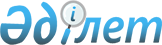 Солтүстік Қазақстан облысы Уәлиханов ауданында 2020 жылға арналған мектепке дейінгі тәрбие мен оқытуға мемлекеттік білім беру тапсырысын, ата – ана төлемақысының мөлшерін бекіту туралыСолтүстік Қазақстан облысы Уәлиханов ауданы әкімдігінің 2020 жылғы 16 шілдедегі № 183 қаулысы. Солтүстік Қазақстан облысының Әділет департаментінде 2020 жылғы 21 шілдеде № 6457 болып тіркелді
      "Қазақстан Республикасындағы жергілікті мемлекеттік басқару және өзін-өзі басқару туралы" Қазақстан Республикасының 2001 жылғы 23 қаңтардағы Заңының 31-бабының 2-тармағына, "Білім беру туралы" Қазақстан Республикасының 2007 жылғы 27 шілдедегі Заңының 6-бабы 4-тармағы 8-1) тармақшасына сәйкес, Солтүстік Қазақстан облысы Уәлиханов ауданының әкімдігі ҚАУЛЫ ЕТЕДІ:
      1. Қоса берілген Солтүстік Қазақстан облысы Уәлиханов ауданында 2020 жылға арналған мектепке дейінгі тәрбие мен оқытуға мемлекеттік білім беру тапсырысын, ата-ана төлемақысының мөлшері бекітілсін.
      2. Осы қаулының орындалуына жауапкершілік "Солтүстік Қазақстан облысы Уәлиханов ауданы әкімдігінің білім бөлімі" коммуналдық мемлекеттік мекемесіне жүктелсін.
      3. Осы қаулының орындалуын бақылау аудан әкімінің жетекшілік ететін орынбасарына жүктелсін.
      4. Осы қаулы оның алғашқы ресми жарияланған күнінен бастап қолданысқа енгізіледі. Солтүстік Қазақстан облысы Уәлиханов ауданында 2020 жылға арналған мектепке дейінгі тәрбие мен оқытуға мемлекеттік білім беру тапсырысы, ата-аналар төлемақысының мөлшері
      кестенің жалғасы
      Ескерту: Қазақстан Республикасы білім және ғылым министрлігінің Солтүстік Қазақстан облысы Уәлиханов ауданы әкімдігінің "Балдәурен" балабақшасы мемлекеттік коммуналдық кәсіпорнында санитарлық тобынан ата-аналар жарнасы алынбайды. Тамақтану ақысы жергілікті бюджет есебінен қаржыландырылады.
					© 2012. Қазақстан Республикасы Әділет министрлігінің «Қазақстан Республикасының Заңнама және құқықтық ақпарат институты» ШЖҚ РМК
				
      Уәлиханов ауданының 
әкімі 

К.Пшенбаев
Солтүстік Қазақстан облысы
Уәлиханов ауданы әкімдігінің
2020 жылғы 16 шілдесі
№ 183 қаулысына
қосымша
№ р/н
Мектепке дейінгі тәрбие мен оқытудың әкімшілік – аумақтық ұйымдарының орналасқан жері
Мектепке дейінгі тәрбие мен оқыту ұйымдары тәрбиеленушілерінің саны 
Мектепке дейінгі тәрбие мен оқыту ұйымдары тәрбиеленушілерінің саны 
Мектепке дейінгі тәрбие мен оқыту ұйымдары тәрбиеленушілерінің саны 
№ р/н
Мектепке дейінгі тәрбие мен оқытудың әкімшілік – аумақтық ұйымдарының орналасқан жері
Бөбекжай-бақша
Мектеп жанындағы шағын орталыққа толық күн келумен
Мектеп жанындағы шағын орталыққа толық емес күнмен келу
1
Уәлиханов ауданы, Кішкенекөл ауылы, Сабыр Мәліков көшесі, 72а, Қазақстан Республикасының білім және ғылым Министрлігі Солтүстік Қазақстан облысы Уәлиханов ауданы әкімдігінің "Балдәурен" бөбекжай-бақшасы мемлекеттік коммуналдық қазыналық кәсіпорыны
280
2
Уәлиханов ауданы, Кішкенекөл ауылы, Островский көшесі, 18, Қазақстан Республикасының білім және ғылым Министрлігі Солтүстік Қазақстан облысы Уәлиханов ауданы әкімдігінің "Күншуақ" бөбекжай-бақшасы мемлекеттік коммуналдық қазыналық кәсіпорыны
150
3
Уәлиханов ауданы, Қондыбай ауылы, Қазақстан Республикасының білім және ғылым Министрлігі Солтүстік Қазақстан облысы Уәлиханов ауданы әкімдігінің "Чернигов орта мектебі" коммуналдық мемлекеттік мекемесі жанындағы "Балбөбек" шағын орталығы
25
4
Уәлиханов ауданы, Ақтүйесай ауылы, Қазақстан Республикасының білім және ғылым Министрлігі Солтүстік Қазақстан облысы Уәлиханов ауданы әкімдігінің "Ақтүйесай орта мектебі" коммуналдық мемлекеттік мекемесі жанындағы "Арай" шағын орталығы
45
5
Уәлиханов ауданы, Бидайық ауылы, Қазақстан Республикасының білім және ғылым Министрлігі Солтүстік Қазақстан облысы Уәлиханов ауданы әкімдігінің "Бидайық орта мектебі" коммуналдық мемлекеттік мекемесі жанындағы "Қарлығаш" шағын орталығы
50
6
Уәлиханов ауданы, Өндіріс ауылы, Қазақстан Республикасының білім және ғылым Министрлігі Солтүстік Қазақстан облысы Уәлиханов ауданы әкімдігінің "Өндіріс орта мектебі" коммуналдық мемлекеттік мекемесі жанындағы "Еркетай" шағын орталығы
25
7
Уәлиханов ауданы, Тілеусай ауылы, Қазақстан Республикасының білім және ғылым Министрлігі Солтүстік Қазақстан облысы Уәлиханов ауданы әкімдігінің "Озерный орта мектебі" коммуналдық мемлекеттік мекемесі жанындағы "Балапан" шағын орталығы
25
8
Уәлиханов ауданы, Қаратерек ауылы, Қазақстан Республикасының білім және ғылым Министрлігі Солтүстік Қазақстан облысы Уәлиханов ауданы әкімдігінің "Қаратерек орта мектебі" коммуналдық мемлекеттік мекемесі жанындағы "Аққу" шағын орталығы
20
9
Уәлиханов ауданы, Мортық ауылы, Қазақстан Республикасының білім және ғылым Министрлігі Солтүстік Қазақстан облысы Уәлиханов ауданы әкімдігінің "Мортық орта мектебі" коммуналдық мемлекеттік мекемесі жанындағы "Балбөбек" шағын орталығы
30
10
Уәлиханов ауданы, Көктерек ауылы, Қазақстан Республикасының білім және ғылым Министрлігі Солтүстік Қазақстан облысы Уәлиханов ауданы әкімдігінің "Елтай орта мектебі" коммуналдық мемлекеттік мекемесі жанындағы "Еркетай" шағын орталығы
20
11
Уәлиханов ауданы, Телжан ауылы, Қазақстан Республикасының білім және ғылым Министрлігі Солтүстік Қазақстан облысы Уәлиханов ауданы әкімдігінің "Телжан орта мектебі" коммуналдық мемлекеттік мекемесі жанындағы "Балапан" шағын орталығы
25
12
Уәлиханов ауданы, Көбенсай ауылы, Қазақстан Республикасының білім және ғылым Министрлігі Солтүстік Қазақстан облысы Уәлиханов ауданы әкімдігінің "Көбенсай орта мектебі" коммуналдық мемлекеттік мекемесі жанындағы "Балбұлақ" шағын орталығы
25
13
Уәлиханов ауданы, Ақбұлақ ауылы, Қазақстан Республикасының білім және ғылым Министрлігі Солтүстік Қазақстан облысы Уәлиханов ауданы әкімдігінің "Чехов орта мектебі" коммуналдық мемлекеттік мекемесі жанындағы "Бүлдіршін" шағын орталығы
30
14
Уәлиханов ауданы, Қарашілік ауылы, Қазақстан Республикасының білім және ғылым Министрлігі Солтүстік Қазақстан облысы Уәлиханов ауданы әкімдігінің "Қарашілік негізгі мектебі" коммуналдық мемлекеттік мекемесі жанынағы "Еркетай" шағын орталығы
16
15
Уәлиханов ауданы, Жамбыл ауылы, Қазақстан Республикасының білім және ғылым Министрлігі Солтүстік Қазақстан облысы Уәлиханов ауданы әкімдігінің "Жамбыл орта мектебі" коммуналдық мемлекеттік мекемесі жанындағы "Айгөлек" шағын орталығы
16
16
Уәлиханов ауданы, Қайрат ауылы, Қазақстан Республикасының білім және ғылым Министрлігі Солтүстік Қазақстан облысы Уәлиханов ауданы әкімдігінің "Қайрат орта мектебі" коммуналдық мемлекеттік мекемесі жанындағы "Балапан" шағын орталығы
20
17
Уәлиханов ауданы, Аққұдық ауылы, Қазақстан Республикасының білім және ғылым Министрлігі Солтүстік Қазақстан облысы Уәлиханов ауданы әкімдігінің "Аққұдық негізгі мектебі" коммуналдық мемлекеттік мекемесі жанындағы "Ақбота" шағын орталығы
15
18
Уәлиханов ауданы, Күзексай ауылы, Қазақстан Республикасының білім және ғылым Министрлігі Солтүстік Қазақстан облысы Уәлиханов ауданы әкімдігінің "Шағырсай негізгі мектебі" коммуналдық мемлекеттік мекемесі жанындағы "Айналайын" шағын орталығы
10
19
Уәлиханов ауданы, Береке ауылы, Қазақстан Республикасының білім және ғылым Министрлігі Солтүстік Қазақстан облысы Уәлиханов ауданы әкімдігінің "Береке негізгі мектебі" коммуналдық мемлекеттік мекемесі жанындағы "Гүлдер-ай" шағын орталығы
10
20
Уәлиханов ауданы, Қаратал ауылы, Қазақстан Республикасының білім және ғылым Министрлігі Солтүстік Қазақстан облысы Уәлиханов ауданы әкімдігінің "Қаратал негізгі мектебі" коммуналдық мемлекеттік мекемесі жанындағы "Нұр" шағын орталығы
16
21
Уәлиханов ауданы, Жасқайрат ауылы, Қазақстан Республикасының білім және ғылым Министрлігі Солтүстік Қазақстан облысы Уәлиханов ауданы әкімдігінің "Жасқайрат негізгі мектебі" коммуналдық мемлекеттік мекемесі жанындағы "Балапан" шағын орталығы
16
22
Уәлиханов ауданы, Қулыкөл ауылы, Қазақстан Республикасының білім және ғылым Министрлігі Солтүстік Қазақстан облысы Уәлиханов ауданы әкімдігінің "Әуезов орта мектебі" коммуналдық мемлекеттік мекемесі жанындағы "Айгөлек" шағын орталығы
50
23
Уәлиханов ауданы, Жас Ұлан ауылы, Қазақстан Республикасының білім және ғылым Министрлігі Солтүстік Қазақстан облысы Уәлиханов ауданы әкімдігінің "Мағжан Жұмабаев атындағы орта мектебі" коммуналдық мемлекеттік мекемесі жанындағы "Балбұлақ" шағын орталығы
15
24
Уәлиханов ауданы, Кішкенекөл ауылы, Мир көшесі, 10, Қазақстан Республикасының білім және ғылым Министрлігі Солтүстік Қазақстан облысы Уәлиханов ауданы әкімдігінің "Кішкенекөл №2 ішінара интернатты орта мектебі" коммуналдық мемлекеттік мекемесі жанындағы "Балапан" шағын орталығы
30
Бір айға арналған бір тәрбиеленушіге жұмсалатын шығыстардың орташа кұны (теңге)
Бір айға арналған бір тәрбиеленушіге жұмсалатын шығыстардың орташа кұны (теңге)
Бір айға арналған бір тәрбиеленушіге жұмсалатын шығыстардың орташа кұны (теңге)
Бір айға ата - аналардың төлем мөлшері (теңге)
Бір айға ата - аналардың төлем мөлшері (теңге)
Бір айға ата - аналардың төлем мөлшері (теңге)
Бөбекжай-бақша
Мектеп жанындағы шағын орталыққа толық күнмен келу
Мектеп жанындағы шағын орталыққа толық емес күнмен келу 
Бөбекжай- бақша
Мектеп жанындағы шағын орталыққа толық күнмен келу
Мектеп жанындағы шағын орталыққа толық емес күнмен келу
45643
3 жасқа дейін – 8500 

3 жастан кейін-9000 
32833
3 жасқа дейін – 8500 

3 жастан кейін-9000 
29030
6000
24711
6000
23756
 

6000
26713
6000
27266
6000
27704
6000
22644
 

6000
32842
6000
25690
6000
26653
 

6000
28814
6000
34135
 

6000
35292
 

6000
30225
6000
36889
 

6000
52566
6000
43008
 

 6000
40563
 

6000
34208
 

6000
22197
 

 6000
43361
 

6000
20944
 

 6000